ӨӨРЧЛӨЛТИЙН БҮРТГЭЛАгуулгаИтгэмжлүүлэхээр хүсэлт гаргах өргөдлийн   маягт бөглөх заавар, мэдээлэлИтгэмжлүүлэх өргөдлийг AF 10 маягтын дагуу ирүүлнэ. Итгэмжлэлийн өргөдөл дараахь материалуудаас бүрдэнэ. Үүнд:Маягтын дагуу бөглөсөн өргөдөл, мэдэгдэл, судалгаа; Чанарын гарын авлага; Өргөдлийн төлбөр;Албан бичгээр гаргасан хүсэлт.Өргөдлийн маягтыг гүйцэд бөглөөгүй болон материалыг дутуу бүрдүүлсэн бол өргөдлийг хүлээн авахгүй байх үндэслэл болно. Өргөдлийн маягтын зай хангалттай бус байх тохиолдолд нэмэлт хуудас гарган бичиж болох ба тухайн зүйл аль хэсэгт хамаарахыг тодорхой тэмдэглэх нь зүйтэй.Хүсэлт гаргагч байгууллага нь ISO/IEC 17021-1:2016 “Тохирлын үнэлгээ– Менежментийн тогтолцооны аудит болон баталгаажуулалт явуулдаг байгууллагад тавих шаардлага” стандартын шаардлага, итгэмжлэлийн болон зохицуулах эрх бүхий бусад байгууллагаас  тогтоосон нэмэлт шаардлагуудыг хангасан тогтолцооны баталгаажуулалтын үйл ажиллагаа явуулдаг байвал зохино. 3. 	Хүсэлт гаргагч байгууллага нь Итгэмжлэлийн байгууллагын хүчин төгөлдөр баримт бичгүүдийг үйл ажиллагаандаа нэвтрүүлэн ашиглаж байгаа гэдгээ нотолсон байх шаардлагатай. Итгэмжлүүлэхээр хүсэлт гаргах өргөдөл, баримт бичгийн үзлэг болон итгэмжлэлийн үйл ажиллагаатай холбогдох төлбөрийн талаархи мэдээлэлийг http://www.masm.gov.mn/accreditation/ сайтын “Заавал итгэмжлэлд хамрагдах сорилтын лаборатори, баталгаажуулалт, техникийн хяналт, хэмжих хэрэгслийн баталгаажуулалтын байгууллага, хэмжих хэрэгслийн шалгалт тохируулгын ажил үйлчилгээ эрхлэх аж ахуйн нэгж, байгууллагыг итгэмжлэх ажил үйлчилгээний төлбөрийн хэмжээ” хэсгээс  авна уу.Хүсэлт гаргагч байгууллага  нь Монголын итгэмжлэлийн тогтолцоо (MNAS)-ны “Итгэмжлэлийн үнэлгээ, магадлан хяналт, давтан үнэлгээ  явуулах журам”, “Итгэмжлэлийн хүрээг багасгах, итгэмжлэлийг түдгэлзүүлэх, цуцлах журам”, “Итгэмжлэлийн шалгуур үзүүлэлтэд нийцэх нөхцөл, итгэмжлэгдсэн тохирлын үнэлгээний байгууллагын хүлээх үүрэг, хариуцлага” баримт бичгүүдтэй урьдчилан танилцсан байна.6. 	Хүсэлт гаргагч байгууллага нь өөрийн буюу харьяалах байгууллагын хуулийн этгээд болохыг гэрчлэх баримт бичиг (Улсын бүртгэлийн гэрчилгээ, эрх бүхий байгууллагаас олгосон зөвшөөрөл гэх мэт)-ийн хуулбарыг хавсаргана. 7. 	Хүсэлт гаргагч байгууллага  нь өргөдөл ирүүлснээс хойшхи хугацаанд  өргөдөлд дурьдсан итгэмжлэлийн хүрээ, ажилтан, байршил зэрэгт аливаа өөрчлөлт гарсан тохиолдолд 15 хоногийн дотор Итгэмжлэлийн хэлтэст мэдэгдэнэ.8. Хүсэлт гаргагч нь итгэмжлэлийн үнэлгээг хийх тэргүүлэх мэргэжилтэн, үнэлгээний мэргэжилтний томилгооны талаар Итгэмжлэлийн байгууллагад хариу санал өгөх эрхтэй.                                                                                                             9. Итгэмжлэлийн байгууллага нь итгэмжлэлийн шалгуур үзүүлэлтэд өөрчлөлт орсон талаар тухайн байгууллагад мэдээлж, тодорхой хугацаанд баримт бичигт өөрчлөлт хийхийг хүсч болно. Баталгаажуулалтын байгууллага нь энэхүү өөрчлөлтөнд нийцүүлсэн тухайгаа Итгэмжлэлийн байгууллагад бичгээр мэдээлнэ.10.Өргөдлийн маягтыг бөглөхдөө анхааралтай хандаж, шаардлагатай мэдээллийг  оруулж хамруулсан байна. Ялангуяа итгэмжлэлийн хүрээний тодорхойлолт нь хоёрдмол утга агуулаагүй, тодорхой байвал зохино.11.Хүсэлт гаргагч байгуулага нь “Итгэмжлэлийн шалгуур үзүүлэлтэд нийцэх нөхцөл, итгэмжлэгдсэн тохирлын үнэлгээний байгууллагын хүлээх үүрэг, хариуцлага”-ыг зөвшөөрч буйгаа баталж, хүсэлт гаргагч байгууллагын захирал буюу эрх бүхий  төлөөлөл өргөдөлд гарын үсэг зурж баталгаажуулсан байна. 12.Байгууллага нь үнэлгээний явцад илэрсэн үл тохирлыг  залруулах арга хэмжээг авсан байвал зохино. Үнэлгээний ажлын хэсэг нь залруулсан ажиллагааны үр нөлөөг үнэлгээнээс хойш 3 сарын дотор шалгана. Итгэмжлэл олгох, эс олгох тухай шийдвэрийг Итгэмжлэлийн байгууллага гаргана.13.Итгэмжлэлийн хэлтэс нь өргөдөл болон холбогдох бусад материалд үзлэг хийх, итгэмжлэлийн үнэлгээ явуулах, итгэмжлэлийн асуудлыг шийдвэрлэх явцад “Нууцыг хадгалах журам”-ын дагуу хүсэлт гаргагчийн мэдээллийн нууцыг хамгаалж, шударга байдлыг ханган ажиллана. Тогтолцооны баталгаажуулалтын байгуулагыг итгэмжлүүлэхӨРГӨДӨЛнь MNS ISO/IEC 17021-1:2016 стандарт болон Монголын итгэмжлэлийн тогтолцоо (MNAS)-ны баримт бичгүүдийн шаардлагад нийцэн, мэдэгдэл гаргасны үндсэн дээр итгэмжлүүлэх өргөдлийгнэрийн өмнөөсби гаргаж байна.Би өөрийн байгууллагаас-ийг энэхүү өргөдлийн асуудлаар Итгэмжлэлийн байгууллага (MNAS)-тай харилцах хүнээр томилон тодорхойлж байна.Баталгаажуулалтын байгууллагынМЭДЭГДЭЛБид дараахь ажиллагааг бүрэн хэрэгжүүлэн ажиллахаа мэдэгдэж байна:1.Бид итгэмжлэлийг хадгалах нөхцөл, шалгуур, стандартын шаардлагатай танилцсан бөгөөд  итгэмжлэлийн холбогдох дүрэм, журмыг мөрдөн ажиллах болно. 2.Итгэмжлэгдсэн баталгаажуулалтын байгууллага байхын тулд MNS ISO/IEC 17021-1:2016 стандартын шаардлагыг ханган бүрэн нийцэж ажиллахыг зөвшөөрч байна.3.Итгэмжлэлийн эцсийн үр дүнгээс хамаарахгүйгээр урьдчилсан үзлэг, үнэлгээ, нотлох айлчлал, магадлах хяналт, давтан үнэлгээний ажил үйлчилгээний төлбөрийг төлөхийг хүлээн зөвшөөрч байна.  4.Итгэмжлэлийн байгууллагаас томилсон үнэлгээний ажлын хэсгийн итгэмжлэлийн хүрээний тодорхойлолтод хамаарах баталгаажуулалт явуулдаг   хэсэгт нэвтрэх болон холбогдох бүх баримт бичгүүдийг шалгах, харъяалах байгууллагын зарим шаардлагатай баримт бичигтэй танилцах, аудитын явц болон баталгаажуулалтын үйл ажиллагааг ажиглан нотлох боломж нөхцлөөр хангаж, тус ажлын хэсэгтэй хамтран ажиллахыг зөвшөөрч байна.5.Үндэсний, олон улсын, бүс нутгийн, орон нутгийн зохицуулагч байгууллагуудын гаргасан техникийн баримт бичиг, хууль, дүрэм журмын шаардлагыг ханган, баталгаажуулалтын үйл ажиллагааг явуулна.  6.Энэ өргөдөлд тусгасан бүх мэдээллүүд үнэн болно.Байгууллагын удирдлага буюу  эрх бүхий албан тушаалтны 		гарын үсэг, тамга __________________________________________________нэр, албан тушаал __________________________________________________огноо_____________________________________________Хүсэлт болгож буйИТГЭМЖЛЭЛИЙН ХҮРЭЭИтгэмжлүүлэхээр хүсэлт болгож буй менежментийн тогтолцооны баталгаажуулалтын хөтөлбөрийг тодорхойлно уу:Тогтолцооны баталгаажуулалтын байгууллагын ТУРШЛАГА1 дүгээр багананд баталгаажуулалтын байгууллагаас сүүлийн гурван жилийн хугацаанд тогтолцооны баталгаажуулалт гүйцэтгэсэн туршлагыг олгосон баталгаажуулалтын гэрчилгээний тоогоор илэрхийлнэ.2 дугаар багананд баталгаажуулалтын өргөдлийг хүлээн аваад эцэслэн шийдвэрлээгүй хэлэлцэх шатанд байгаа асуудлын тоог оруулна.3 дугаар багананд олгосон баталгаажуулалтын тухай нийтэд хүртээмжтэй байвал зохих мэдээллийг хаанаас авч танилцаж болохыг бичнэ (ISO/IEC 17021-ийн Зүйл 8.1-ийн дагуу). Үүнд, цахим, хэвлэмэл зэрэг хэлбэрээр байгаа вэб хуудасны хаяг эсвэл лавлах мэдээллийн товхимлын нэр зэргийг бичнэ.Баталгаажуулалтын байгууллагынСУДАЛГААЕрөнхий мэдээлэл Тогтолцооны баталгаажуулалтын байгууллагад тавих шаардлагынСУДАЛГААХуулийн хариуцлага Тогтолцооны баталгаажуулалтын ажилтан  (ISO/IEC 17021 Зүйл 7.2)Бүртгэл, үнэлгээний тайлан  (ISO/IEC 17021 Зүйл 9.4.8)Баталгаажуулалтын гэрчилгээ  (ISO/IEC 17021 Зүйл 8.2)Хавсралт 1: Чанарын менежментийн тогтолцооны итгэмжлэлийн техникийн салбар (ISO 9001)Хавсралт 2: Хүрээлэн буй орчны менежментийн тогтолцооны итгэмжлэлийнтехникийн салбар (ISO 14001)Хавсралт 3: ISO 22003-ийн итгэмжлэлийн хүнсний хэлхээний ангилал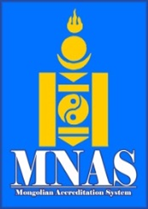 МОНГОЛЫН ИТГЭМЖЛЭЛИЙН ТОГТОЛЦООМОНГОЛЫН ИТГЭМЖЛЭЛИЙН ТОГТОЛЦООМОНГОЛЫН ИТГЭМЖЛЭЛИЙН ТОГТОЛЦООMNAS AF 09 MNAS AF 09 MNAS AF 09 Менежментийн тогтолцооны баталгаажуулалтын байгууллагын итгэмжлүүлэхээр хүсэлт гаргах өргөдөлМенежментийн тогтолцооны баталгаажуулалтын байгууллагын итгэмжлүүлэхээр хүсэлт гаргах өргөдөлМенежментийн тогтолцооны баталгаажуулалтын байгууллагын итгэмжлүүлэхээр хүсэлт гаргах өргөдөлМенежментийн тогтолцооны баталгаажуулалтын байгууллагын итгэмжлүүлэхээр хүсэлт гаргах өргөдөлМенежментийн тогтолцооны баталгаажуулалтын байгууллагын итгэмжлүүлэхээр хүсэлт гаргах өргөдөлМенежментийн тогтолцооны баталгаажуулалтын байгууллагын итгэмжлүүлэхээр хүсэлт гаргах өргөдөлМенежментийн тогтолцооны баталгаажуулалтын байгууллагын итгэмжлүүлэхээр хүсэлт гаргах өргөдөлМенежментийн тогтолцооны баталгаажуулалтын байгууллагын итгэмжлүүлэхээр хүсэлт гаргах өргөдөлМенежментийн тогтолцооны баталгаажуулалтын байгууллагын итгэмжлүүлэхээр хүсэлт гаргах өргөдөлМенежментийн тогтолцооны баталгаажуулалтын байгууллагын итгэмжлүүлэхээр хүсэлт гаргах өргөдөлМенежментийн тогтолцооны баталгаажуулалтын байгууллагын итгэмжлүүлэхээр хүсэлт гаргах өргөдөлМенежментийн тогтолцооны баталгаажуулалтын байгууллагын итгэмжлүүлэхээр хүсэлт гаргах өргөдөлМенежментийн тогтолцооны баталгаажуулалтын байгууллагын итгэмжлүүлэхээр хүсэлт гаргах өргөдөлМенежментийн тогтолцооны баталгаажуулалтын байгууллагын итгэмжлүүлэхээр хүсэлт гаргах өргөдөлМенежментийн тогтолцооны баталгаажуулалтын байгууллагын итгэмжлүүлэхээр хүсэлт гаргах өргөдөлМенежментийн тогтолцооны баталгаажуулалтын байгууллагын итгэмжлүүлэхээр хүсэлт гаргах өргөдөлМенежментийн тогтолцооны баталгаажуулалтын байгууллагын итгэмжлүүлэхээр хүсэлт гаргах өргөдөлМенежментийн тогтолцооны баталгаажуулалтын байгууллагын итгэмжлүүлэхээр хүсэлт гаргах өргөдөлМенежментийн тогтолцооны баталгаажуулалтын байгууллагын итгэмжлүүлэхээр хүсэлт гаргах өргөдөлМенежментийн тогтолцооны баталгаажуулалтын байгууллагын итгэмжлүүлэхээр хүсэлт гаргах өргөдөлМенежментийн тогтолцооны баталгаажуулалтын байгууллагын итгэмжлүүлэхээр хүсэлт гаргах өргөдөлМенежментийн тогтолцооны баталгаажуулалтын байгууллагын итгэмжлүүлэхээр хүсэлт гаргах өргөдөлМенежментийн тогтолцооны баталгаажуулалтын байгууллагын итгэмжлүүлэхээр хүсэлт гаргах өргөдөлМенежментийн тогтолцооны баталгаажуулалтын байгууллагын итгэмжлүүлэхээр хүсэлт гаргах өргөдөлМенежментийн тогтолцооны баталгаажуулалтын байгууллагын итгэмжлүүлэхээр хүсэлт гаргах өргөдөлМенежментийн тогтолцооны баталгаажуулалтын байгууллагын итгэмжлүүлэхээр хүсэлт гаргах өргөдөлМенежментийн тогтолцооны баталгаажуулалтын байгууллагын итгэмжлүүлэхээр хүсэлт гаргах өргөдөлМенежментийн тогтолцооны баталгаажуулалтын байгууллагын итгэмжлүүлэхээр хүсэлт гаргах өргөдөлМенежментийн тогтолцооны баталгаажуулалтын байгууллагын итгэмжлүүлэхээр хүсэлт гаргах өргөдөлМенежментийн тогтолцооны баталгаажуулалтын байгууллагын итгэмжлүүлэхээр хүсэлт гаргах өргөдөлМенежментийн тогтолцооны баталгаажуулалтын байгууллагын итгэмжлүүлэхээр хүсэлт гаргах өргөдөлМенежментийн тогтолцооны баталгаажуулалтын байгууллагын итгэмжлүүлэхээр хүсэлт гаргах өргөдөлМенежментийн тогтолцооны баталгаажуулалтын байгууллагын итгэмжлүүлэхээр хүсэлт гаргах өргөдөлМенежментийн тогтолцооны баталгаажуулалтын байгууллагын итгэмжлүүлэхээр хүсэлт гаргах өргөдөлМенежментийн тогтолцооны баталгаажуулалтын байгууллагын итгэмжлүүлэхээр хүсэлт гаргах өргөдөлМенежментийн тогтолцооны баталгаажуулалтын байгууллагын итгэмжлүүлэхээр хүсэлт гаргах өргөдөлМенежментийн тогтолцооны баталгаажуулалтын байгууллагын итгэмжлүүлэхээр хүсэлт гаргах өргөдөлМенежментийн тогтолцооны баталгаажуулалтын байгууллагын итгэмжлүүлэхээр хүсэлт гаргах өргөдөлМенежментийн тогтолцооны баталгаажуулалтын байгууллагын итгэмжлүүлэхээр хүсэлт гаргах өргөдөлМенежментийн тогтолцооны баталгаажуулалтын байгууллагын итгэмжлүүлэхээр хүсэлт гаргах өргөдөлМенежментийн тогтолцооны баталгаажуулалтын байгууллагын итгэмжлүүлэхээр хүсэлт гаргах өргөдөлМенежментийн тогтолцооны баталгаажуулалтын байгууллагын итгэмжлүүлэхээр хүсэлт гаргах өргөдөлХЭВЛЭСЭН ОГНОО: 2013.02.21ХЭВЛЭСЭН ОГНОО: 2013.02.21ӨӨРЧЛӨЛТИЙН ДУГААР: 01ӨӨРЧЛӨЛТИЙН ДУГААР: 01ӨӨРЧЛӨЛТИЙН ДУГААР: 01ӨӨРЧЛӨЛТИЙН ДУГААР: 01ХЭВЛЭСЭН ОГНОО: 2013.02.21ХЭВЛЭСЭН ОГНОО: 2013.02.21ӨӨРЧИЛСӨН ОГНОО: 10.07.2016ӨӨРЧИЛСӨН ОГНОО: 10.07.2016ӨӨРЧИЛСӨН ОГНОО: 10.07.2016ӨӨРЧИЛСӨН ОГНОО: 10.07.2016д/дӨөрчлөлт No.Хуудас No.Өөрчлөлт оруулсан шалтгаан101БүхДахаин хянасан.д/дГарчигХуудас1Итгэмжлүүлэхээр хүсэлт гаргах өргөдлийн маягт бөглөх заавар, мэдээлэлiv2Өргөдлийн маягт13Мэдэгдлийн маягт24Итгэмжлэлийн хүрээ маягт35Туршлагын маягт46Судалгааны маягт 57Хавсралт 1: Чанарын менежментийн тогтолцооны итгэмжлэлийн техникийн салбар98Хавсралт 2: Хүрээлэн буй орчны менежментийн тогтолцооны итгэмжлэлийн техникийн салбар109Хавсралт 3: ISO 22003-ийн итгэмжлэлийн хүнсний хэлхээний ангилал11Анхны итгэмжлэлДавтан итгэмжлэлХүрээ өргөтгөхБаталгаажуулалтын байгууллагын  нэрБайршил, хаягХаръяалах байгууллагын нэрУдирдлагын албан тушаалОвог нэрАлбан тушаалОвог нэрГарын үсэгОгнооЧанарын менежментийн тогтолцоо (ISO 9001)Чанарын менежментийн тогтолцоо (ISO 9001)                                                      – Техникийн салбар хүрээний Хавсралт 1-ийг бөглөнө үү.                                                      – Техникийн салбар хүрээний Хавсралт 1-ийг бөглөнө үү.Хүрээлэн буй орчны менежментийн тогтолцоо (ISO 14001)Хүрээлэн буй орчны менежментийн тогтолцоо (ISO 14001)                                                      – Техникийн салбар хүрээний Хавсралт 2-ыг бөглөнө үү.                                                      – Техникийн салбар хүрээний Хавсралт 2-ыг бөглөнө үү.Хөдөлмөрийн эрүүл мэнд, аюулгүй байдлын менежментийн тогтолцоо (OHSAS 18001)Хөдөлмөрийн эрүүл мэнд, аюулгүй байдлын менежментийн тогтолцоо (OHSAS 18001)Хүнсний аюулгүй байдлын менежментийн тогтолцоо (ISO 22003)Хүнсний аюулгүй байдлын менежментийн тогтолцоо (ISO 22003)                                                      – Хүнсний хэлхээний ангиллын Хавсралт 3-ыг бөглөнө үү.                                                      – Хүнсний хэлхээний ангиллын Хавсралт 3-ыг бөглөнө үү.Чанарын менежментийн тогтолцоо – Эмнэлгийн хэрэгсэл үйлдвэрлэл (ISO 13485)Мэдээлийн аюулгүй байдлын удирдлагын тогтолцоо- (ISO/IEC 27001)Бусад (тодорхойлон бичнэ үү)Баталгаажуулсан менежментийн тогтолцооны төрөлБаталгаажуулалтхийсэн тоо 1)Хүлээн авсан өргөдлийн тоо2)Баталгаажуулал-тын тухай мэдээллийн эх үүсвэр0123ISO 9001ISO 14001OHSAS 18001ISO 22003ISO/IEC 27001БусадБаталгаажуулалтын байгууллагын  нэр:Монгол улс дахь байршил, хаяг:Утас:Факс:Цахим шуудан:Баталгаажуулалтын байгууллагын байгуулагдсан огноо:Харъяалах байгууллагын нэр:Байгууллагын вэйб сайт:Байршил, хаяг:Утас:Факс:Цахим шуудан:Итгэмжлэлийн байгууллагатай харилцах ажилтны нэр, албан тушаал, утас, цахим шуудан:Итгэмжлэлийн бусад (гадаад орны эрх бүхий) байгууллагаас олгогдсон итгэмжлэлийн тухай мэдээлэл:Монгол улсаас өөр улс орон (хэрэв байгаа бол) дахь байршлын хаяг:(ISO/IEC 17021 Зүйл 5.1.1)Эрх зүйн байдал (хуулийн этгээдийн хэлбэр), байгуулагдсан он Байгууллагын улсын бүртгэлийн дугаар, регистрийн дугаар Хуулийн этгээдийн улсын бүртгэлийн гэрчилгээг хавсарганаБайгууллагын үндсэн үйл ажиллагаа (тогтолцооны баталгаажуулалтаас өөр үйл ажиллагаа эрхэлдэг эсэх)Харъяалах байгууллагатай баталгаажуулалтын үйл ажиллагааны уялдаа харилцан хамааралБаталгаажуулалтын байгууллагын нэг жилд гүйцэтгэдэг тогтолцооны баталгаажуулалтын тооТогтолцооны баталгаажуулалтын ажилд оролцдог ажилтны тоо (тэдгээрийн мэргэшсэн байдал, нотолгоо)Тогтолцооны баталгаажуулалтын орон тооны аудитор, техникийн шинжээчдийн  тоо (тэдгээрийн мэргэшсэн байдал, нотолгоо)Гадны гэрээт аудитор, техникийн шинжээчдийн  тоо (тэдгээрийн мэргэшсэн байдал, нотолгоо)Чанарын менежерийг томилсон уу?Чанарын менежерийн нэр:□ тийм  □ үгүй_______________________Байгууллагын бүтэц, үүнд харъяалах дээд байгууллага дотор баталгаажуулалтын нэгжийн эзлэх байр суурийг харуулсан бүтэц зохион байгуулалтын зураглалБүтцийн зураглалыг хавсарганаТогтолцооны баталгаажуулалтын нэгжийн бүтэц зохион байгуулалтын зураглал Бүтцийн зураглалыг хавсарганаШударга байдлын менежмент (ISO/IEC 17021 Зүйл 5.2)Шударга байдлыг хамгаалах баримтжуулсан тогтолцооны тухай болон шударга байдлыг хамгаалах хорооны тухай танилцуулгаТодорхойлон бичнэ. Хорооны бүрэлдэхүүн, түүний сонирхогч талуудын төлөөллийн тухай мэдээллийг оруулан нэмэлт хуудсаар гаргана.Үйл явцын шаардлага(ISO/IEC 17021 Зүйл 9)Баталгаажуулалтын схем хөтөлбөрийн танилцуулгаТодорхойлон бичнэ. Баримт бичгийн нэрийг ишлэл хийнэ.Аутсорсинг/ гадны эх үүсвэр ашиглах(ISO/IEC 17021 Зүйл 7.5)Өргөдөл гаргагч баталгаажуулалтын байгууллага нь аливаа нэг баталгаажуулалтын гол ажиллагааг өөр байгууллагаар хавсран гүйцэтгүүлдэг үү?Тийм бол хавсран гүйцэтгэгч байгууллагын нэрийг бичнэ. □ тийм  □ үгүйНууц байдал (ISO/IEC 17021 Зүйл 8.4)Баталгаажуулалтын үйл ажиллагааг гүйцэтгэх явцад олж авсан буюу бий болгосон мэдээллийн нууцыг хамгаалах баримтжуулсан журамтай эсэх:   □ тийм  □ үгүй  Баримт бичгийн нэр (ишлэл):Баталгаажуулалтыг иш татах ба тэмдэг хэрэглэх(ISO/IEC 17021 Зүйл 8.3)Баталгаажуулалтын гэрчилгээний буруу ашиглалттай холбоотой журам бий эсэх:□ тийм  □ үгүй  Баримт бичгийн нэр (ишлэл):Менежментийн тогтолцоонд тавих шаардлага(ISO/IEC 17021 Зүйл 10.2 эсвэл 10.3)Тогтолцооны гарын авлагын хувийг хавсаргана Баримт бичгийн нэр (ишлэл):Менежментийн дүн шинжилгээ (ISO/IEC 17021 Зүйл 10.2.5)-ний журамтай эсэхСүүлчийн удирдлагын дүн шинжилгээний хуулбарыг хавсаргана□ тийм  □ үгүйДотоод аудит (ISO/IEC 17021 Зүйл 10.2.6)-ын журамтай эсэхСүүлчийн дотоод аудитын тайлангийн хуулбарыг хавсаргана □ тийм  □ үгүйТогтолцооны баталгаажуулалтын үйл ажиллагааг хариуцсан удирдлагынТогтолцооны баталгаажуулалтын үйл ажиллагааг хариуцсан удирдлагынНэрАлбан тушаалМэргэжилТуршлагаТухайн албан тушаалд томилогдсон огнооТогтолцооны баталгаажуулалтын аудитор ба техникийн шинжээчдийн(орон тооны болон гэрээт)Тогтолцооны баталгаажуулалтын аудитор ба техникийн шинжээчдийн(орон тооны болон гэрээт)Тогтолцооны баталгаажуулалтын аудитор ба техникийн шинжээчдийн(орон тооны болон гэрээт)Тогтолцооны баталгаажуулалтын аудитор ба техникийн шинжээчдийн(орон тооны болон гэрээт)Тогтолцооны баталгаажуулалтын аудитор ба техникийн шинжээчдийн(орон тооны болон гэрээт)Тогтолцооны баталгаажуулалтын аудитор ба техникийн шинжээчдийн(орон тооны болон гэрээт)НэрАлбан тушаалХариуцдаг ажилМэргэжил Туршлага, Аудиторын үнэмлэхийн дугаарБаталгаажуулалтын байгууллага/ албанд томилогдсон/ гэрээ байгуулсан огнооТогтолцооны баталгаажуулалтын хөтөлбөр бүрийг төлөөлөх аудитын тайлангийн хуулбарыг хавсаргана.Олгогдсон баталгаажуулалтын гэрчилгээний хуулбарыг хавсаргана.No.Техникийн салбарын тодорхойлолт (IAF хүрээ)Хүсэлт гаргаж буй салбарыг тэмдэглэнэ1Хөдөө аж ахуй2Далд болон ил уул уурхай3Хүнсний бүтээгдэхүүн, үл согтууруулах ба согтууруулах ундаа, тамхи4Нэхмэл, нэхмэл бүтээгдэхүүн5Арьс шир ба арьс ширэн бүтээгдхүүн6Мод, модон эдлэл7Цаас, цаасан бүтээгдэхүүн8Хэвлэлийн компаниуд9Хэвлэх үйлдвэрийн  компаниуд10Кокс, боловсруулсан газрын тосны үйлдвэрлэл11Цөмийн эрчим хүч12Химийн бодис, химийн бүтээгдхүүн, химийн ширхэгт материал13Эм, эмийн бүтээгдэхүүн 14Резинэн болон хуванцар бүтээгдэхүүн15Металл биш эрдсийн бүтээгдэхүүн16Бетон, цемент, шохой, шавар17Үндсэн металл болон боловсруулсан металл бүтээгдэхүүн18Машин, тоног төхөөрөмж19Цахилгаан болон оптик тоног төхөөрөмж22Бусад тээврийн хэрэгсэл23Ангилалд хамрагдаагүй бусад үйлдвэрлэл24Дахин боловсруулалт25Цахилгааны хангамж26Хийн түлшний хангамж27Усан хангамж28Барилга байгууламж29Бөөний болон жижиглэнгийн худалдаа: автомашин, унадаг дугуй, ахуйн хэрэглээний барааны засвар30Зочид буудал, ресторан31Тээвэр, агуулах, харилцаа холбоо32Санхүүгийн үйлчилгээ; үл хөдлөх хөрөнгө; түрээсийн үйлчилгээ33мэдээллийн технологи 34Инженерийн үйлчилгээ35Бусад үйлчилгээ36Төрийн байгууллага, нийтийн албаны байгууллага37Боловсролын байгууллага38Эрүүл мэндийн байгууллага болон нийгмийн ажил39Нийгмийн бусад үйлчилгээ No.Техникийн салбарын тодорхойлолт (IAF хүрээ)Хүсэлт гаргаж буй салбарыг тэмдэглэнэ1Хөдөө аж ахуй2Далд болон ил уул уурхай3Хүнсний бүтээгдэхүүн, үл согтууруулах ба согтууруулах ундаа, тамхи4Нэхмэл, нэхмэл бүтээгдэхүүн5Арьс шир ба арьс ширэн бүтээгдхүүн6Мод, модон эдлэл7Цаас, цаасан бүтээгдэхүүн8Хэвлэлийн компаниуд9Хэвлэх үйлдвэрийн  компаниуд10Кокс, боловсруулсан газрын тосны үйлдвэрлэл11Цөмийн эрчим хүч12Химийн бодис, химийн бүтээгдхүүн, химийн ширхэгт материал13Эм, эмийн бүтээгдэхүүн 14Резинэн болон хуванцар бүтээгдэхүүн15Металл биш эрдсийн бүтээгдэхүүн16Бетон, цемент, шохой, шавар17Үндсэн металл болон боловсруулсан металл бүтээгдэхүүн18Машин, тоног төхөөрөмж19Цахилгаан болон оптик тоног төхөөрөмж22Бусад тээврийн хэрэгсэл23Ангилалд хамрагдаагүй бусад үйлдвэрлэл24Дахин боловсруулалт25Цахилгааны хангамж26Хийн түлшний хангамж27Усан хангамж28Барилга байгууламж29Бөөний болон жижиглэнгийн худалдаа: автомашин, унадаг дугуй, ахуйн хэрэглээний барааны засвар30Зочид буудал, ресторан31Тээвэр, агуулах, харилцаа холбоо32Санхүүгийн үйлчилгээ; үл хөдлөх хөрөнгө; түрээсийн үйлчилгээ33мэдээллийн технологи 34Инженерийн үйлчилгээ35Бусад үйлчилгээ36Төрийн байгууллага, нийтийн албаны байгууллага37Боловсролын байгууллага   38Эрүүл мэндийн байгууллага болон нийгмийн ажил39Нийгмийн бусад үйлчилгээ Кластер aКатегориКатегориКатегориКатегориДэд категориДэд категориДэд категориҮйл ажиллагааны жишээХүсэлт гаргаж бй салбарГазар тариаланAAМал аж ахуйМал аж ахуйAIМах/сүү/өндөг/зөгийн балны чиглэлийн аж ахуйМах/сүү/өндөг/зөгийн балны чиглэлийн аж ахуйХүнс, өндөг, сүү ба зөгийн балын үйлдвэрлэлд ашиглах амьтан үржүүлэх (загас ба далайн хүнсээс бусад) Өсгөх, арчлах, барих, агнах (агнасан газраа төхөөрөх)Associated farm packing b and storageГазар тариаланAAМал аж ахуйМал аж ахуйAIIЗагас ба дайлан хүсний аж ахуйЗагас ба дайлан хүсний аж ахуйМахны зориулалттай загас ба далайн амьтны үржүүлэгӨсгөх, барих, загасчлах (барьсан газар нь төхөөрөх)Хамаарах савлагаа b ба хадгалалтГазар тариаланBBУргамалын аж ахуйУргамалын аж ахуйBIУргамал тарих (үр тариа ба шошоос өөр)Ургамал тарих (үр тариа ба шошоос өөр)Ургамал тарих, хураах (үр тариа ба шошоос өөр): хүлэмжийн ургамал (жимс, ногоо, мөөг гэх мэт) ба хүнсэнд зориулсан усны ургамал. Хамаарах савлагаа b ба хадгалалтГазар тариаланBBУргамалын аж ахуйУргамалын аж ахуйBIIҮр тариа ба шошны аж ахуйҮр тариа ба шошны аж ахуйХүнсний зориулалттай үр тариа ба шош ургуулах, хураах. Хамаарах савлагаа b ба хадгалалтХүнс ба тэжээл боловсруулалтCCХүнсний үйлдвэрлэлХүнсний үйлдвэрлэлCIАмархан мууддага амьтны гаралтай бүтээгдэхүүний боловсруулалтАмархан мууддага амьтны гаралтай бүтээгдэхүүний боловсруулалтЗагас, далайн хүнс, мах, өндөг, сүүн ба загасан бүтээгдэхүүний үйлдвэрлэлХүнс ба тэжээл боловсруулалтCCХүнсний үйлдвэрлэлХүнсний үйлдвэрлэлCIIАмархан мууддаг ургамлын гаралтай бүтээгдэхүүний боловсруулалтАмархан мууддаг ургамлын гаралтай бүтээгдэхүүний боловсруулалтЖимс, шинэ жүүс, ногоо, үр тариа, самар ба шош зэрэг ургамлын бүтээгдэхүүний үйлдвэрлэлХүнс ба тэжээл боловсруулалтCCХүнсний үйлдвэрлэлХүнсний үйлдвэрлэлCIIIАмьтан ба ургамлын амархан мууддаг бүтээгдэхүүний боловсруулалт (холимог)Амьтан ба ургамлын амархан мууддаг бүтээгдэхүүний боловсруулалт (холимог)Пицца, лазани, сэндвич, банш, бэлэн хоол зэрэг амьтан ба ургамлын бүтээгдэхүүний холимог үйлдвэрлэл Хүнс ба тэжээл боловсруулалтCCХүнсний үйлдвэрлэлХүнсний үйлдвэрлэлCIVОрчинд тэсвэртэй бүтээгдэхүүний боловсруулалтОрчинд тэсвэртэй бүтээгдэхүүний боловсруулалтЛаазалсан бүтээгдэхүүн, жигнэмэг, бэлэн хоол, тос, ундны ус, ундаа, паста, гурил, сахар, хүнсний давс зэрэг орчны хэмд хадгалж, борлуулах зориулалттай хүнсний бүтээгдэхүүний үйлдвэрлэлХүнс ба тэжээл боловсруулалтDDАмьтны тэжээлийн үйлдвэрлэлАмьтны тэжээлийн үйлдвэрлэлDIТэжээлийн үйлдвэрлэлТэжээлийн үйлдвэрлэлХүнсний зориулалттай амьтанд зориулсан дан ганц эсвэл холимог эх үүсвэр бүхий тэжээлийн үйлдвэрлэлХүнс ба тэжээл боловсруулалтDDАмьтны тэжээлийн үйлдвэрлэлАмьтны тэжээлийн үйлдвэрлэлDIIАмьтны хоол хүнсний үйлдвэрлэлАмьтны хоол хүнсний үйлдвэрлэлХүнсний бус зориулалттай амьтанд зориулсан дан ганц эсвэл холимог эх үүсвэр бүхий тэжээлийн үйлдвэрлэлХоолны үйлчилгээEEХоолны үйлчилгээХоолны үйлчилгээХоолны үйлчилгээХоолны үйлчилгээХоолны үйлчилгээХүнсийг хэрэглэх газар нь эсвэл өөр салбарт хэрэглэх  зориулалтаар боловсруулах, хадгалах ба боломжтой бол хүргэхЖижиглэн, тээвэр ба хадгалалтFFТүгээлтТүгээлтFIЖижиглэн /бөөний худалдааЖижиглэн /бөөний худалдааБоловсруулсан хүнсний бүтээгдэхүүнээр хэрэглэгчийг хангах (жижиглэнгийн дэлгүүр, бөөний худалдаачид)Жижиглэн, тээвэр ба хадгалалтFFТүгээлтТүгээлтFIIХүнсний зуучлал ба худалдааХүнсний зуучлал ба худалдааХүнсний бүтээгдддэхүүнийг өөрийн мөнгөөр эсвэл бусдын төлөөлөгчийн нэрийн өмнөөс худалдан авч борлуулахХамаарах савлагаа c Жижиглэн, тээвэр ба хадгалалтGGТээвэр, хадгалалтын үйлчилгээТээвэр, хадгалалтын үйлчилгээGIАмархан мууддаг хүнс ба тэжээлийн тээвэр ба хадгалалтын үйлчилгээАмархан мууддаг хүнс ба тэжээлийн тээвэр ба хадгалалтын үйлчилгээStorage facilities and distribution vehicles for the storage and transport of perishable food and feedХамаарах савлагаа cЖижиглэн, тээвэр ба хадгалалтGGТээвэр, хадгалалтын үйлчилгээТээвэр, хадгалалтын үйлчилгээGIIОрчинд тэсвэртэй хүнс ба тэжээлийн тээвэр ба хадгалалтын үйлчилгээod and FeedОрчинд тэсвэртэй хүнс ба тэжээлийн тээвэр ба хадгалалтын үйлчилгээod and FeedStorage facilities and distribution vehicles for the storage and transport of ambient stable food and feedAssociated packaging ca Кластерийг итгэмжлэгдсэн баталгаажуулалтын байгууллагын итгэмжлэлийн хамрах хүрээнд баталгаажуулалтын байгууллагыг гэрчилж байгаа итгэмжлэлийн байгууллагад зориулсан b "Газар тариалнгийн савлагаа" гэж бүтээгдэхүүнийг өөрчилж, боловсруулахгүй савлахыг хэлнэ.  c "Хамаарах савлагаа" гэж бүтээгдэхүүнийг өөрчилж боловсруулахгүй ба анхны савлагааг өөрчлөхгүй савлахыг хэлнэ.a Кластерийг итгэмжлэгдсэн баталгаажуулалтын байгууллагын итгэмжлэлийн хамрах хүрээнд баталгаажуулалтын байгууллагыг гэрчилж байгаа итгэмжлэлийн байгууллагад зориулсан b "Газар тариалнгийн савлагаа" гэж бүтээгдэхүүнийг өөрчилж, боловсруулахгүй савлахыг хэлнэ.  c "Хамаарах савлагаа" гэж бүтээгдэхүүнийг өөрчилж боловсруулахгүй ба анхны савлагааг өөрчлөхгүй савлахыг хэлнэ.a Кластерийг итгэмжлэгдсэн баталгаажуулалтын байгууллагын итгэмжлэлийн хамрах хүрээнд баталгаажуулалтын байгууллагыг гэрчилж байгаа итгэмжлэлийн байгууллагад зориулсан b "Газар тариалнгийн савлагаа" гэж бүтээгдэхүүнийг өөрчилж, боловсруулахгүй савлахыг хэлнэ.  c "Хамаарах савлагаа" гэж бүтээгдэхүүнийг өөрчилж боловсруулахгүй ба анхны савлагааг өөрчлөхгүй савлахыг хэлнэ.a Кластерийг итгэмжлэгдсэн баталгаажуулалтын байгууллагын итгэмжлэлийн хамрах хүрээнд баталгаажуулалтын байгууллагыг гэрчилж байгаа итгэмжлэлийн байгууллагад зориулсан b "Газар тариалнгийн савлагаа" гэж бүтээгдэхүүнийг өөрчилж, боловсруулахгүй савлахыг хэлнэ.  c "Хамаарах савлагаа" гэж бүтээгдэхүүнийг өөрчилж боловсруулахгүй ба анхны савлагааг өөрчлөхгүй савлахыг хэлнэ.a Кластерийг итгэмжлэгдсэн баталгаажуулалтын байгууллагын итгэмжлэлийн хамрах хүрээнд баталгаажуулалтын байгууллагыг гэрчилж байгаа итгэмжлэлийн байгууллагад зориулсан b "Газар тариалнгийн савлагаа" гэж бүтээгдэхүүнийг өөрчилж, боловсруулахгүй савлахыг хэлнэ.  c "Хамаарах савлагаа" гэж бүтээгдэхүүнийг өөрчилж боловсруулахгүй ба анхны савлагааг өөрчлөхгүй савлахыг хэлнэ.a Кластерийг итгэмжлэгдсэн баталгаажуулалтын байгууллагын итгэмжлэлийн хамрах хүрээнд баталгаажуулалтын байгууллагыг гэрчилж байгаа итгэмжлэлийн байгууллагад зориулсан b "Газар тариалнгийн савлагаа" гэж бүтээгдэхүүнийг өөрчилж, боловсруулахгүй савлахыг хэлнэ.  c "Хамаарах савлагаа" гэж бүтээгдэхүүнийг өөрчилж боловсруулахгүй ба анхны савлагааг өөрчлөхгүй савлахыг хэлнэ.a Кластерийг итгэмжлэгдсэн баталгаажуулалтын байгууллагын итгэмжлэлийн хамрах хүрээнд баталгаажуулалтын байгууллагыг гэрчилж байгаа итгэмжлэлийн байгууллагад зориулсан b "Газар тариалнгийн савлагаа" гэж бүтээгдэхүүнийг өөрчилж, боловсруулахгүй савлахыг хэлнэ.  c "Хамаарах савлагаа" гэж бүтээгдэхүүнийг өөрчилж боловсруулахгүй ба анхны савлагааг өөрчлөхгүй савлахыг хэлнэ.a Кластерийг итгэмжлэгдсэн баталгаажуулалтын байгууллагын итгэмжлэлийн хамрах хүрээнд баталгаажуулалтын байгууллагыг гэрчилж байгаа итгэмжлэлийн байгууллагад зориулсан b "Газар тариалнгийн савлагаа" гэж бүтээгдэхүүнийг өөрчилж, боловсруулахгүй савлахыг хэлнэ.  c "Хамаарах савлагаа" гэж бүтээгдэхүүнийг өөрчилж боловсруулахгүй ба анхны савлагааг өөрчлөхгүй савлахыг хэлнэ.a Кластерийг итгэмжлэгдсэн баталгаажуулалтын байгууллагын итгэмжлэлийн хамрах хүрээнд баталгаажуулалтын байгууллагыг гэрчилж байгаа итгэмжлэлийн байгууллагад зориулсан b "Газар тариалнгийн савлагаа" гэж бүтээгдэхүүнийг өөрчилж, боловсруулахгүй савлахыг хэлнэ.  c "Хамаарах савлагаа" гэж бүтээгдэхүүнийг өөрчилж боловсруулахгүй ба анхны савлагааг өөрчлөхгүй савлахыг хэлнэ.Кластер aКластер aКатегори ба дэд категориКатегори ба дэд категориКатегори ба дэд категориКатегори ба дэд категориКатегори ба дэд категориҮйл ажиллагааны жишээҮйл ажиллагааны жишээДагалдах үйлчилгээДагалдах үйлчилгээHHҮйлчилгээҮйлчилгээҮйлчилгээХүнсийг аюулгүй үйлдвэрлэхэд хамаарах үйлчилгээ, ус хангамж, шавьжийн хяналт, цэвэрлэгээ ба хог хаягдалХүнсийг аюулгүй үйлдвэрлэхэд хамаарах үйлчилгээ, ус хангамж, шавьжийн хяналт, цэвэрлэгээ ба хог хаягдалДагалдах үйлчилгээДагалдах үйлчилгээIIХүнсний савлагаа ба савлагааны материал үйлдвэрлэхХүнсний савлагаа ба савлагааны материал үйлдвэрлэхХүнсний савлагаа ба савлагааны материал үйлдвэрлэхХүнсний савлагааны материалын үйлдвэрлэлХүнсний савлагааны материалын үйлдвэрлэлДагалдах үйлчилгээДагалдах үйлчилгээJJТоног төхөөрөмж үйлдвэрлэлТоног төхөөрөмж үйлдвэрлэлТоног төхөөрөмж үйлдвэрлэлХүнс үйлдвэрлэлийн болон худалдааны тоног төхөөрөмжийг хөгжүүлэх ба үйлдвэрлэх  Хүнс үйлдвэрлэлийн болон худалдааны тоног төхөөрөмжийг хөгжүүлэх ба үйлдвэрлэх  БиохимиБиохимиKKБиохимийн үйлдвэрлэлБиохимийн үйлдвэрлэлБиохимийн үйлдвэрлэлХүнс ба тэжээлийн нэмэлт, аминдэм, эрдэс бодис, био өсгөвөр, амтлагч, фермент ба боловсруулалтыг дэмжих бүтээгдэхүүн, пестицид, эм, бордоо, цэвэрлэгээний бодисын үйлдвэрлэлХүнс ба тэжээлийн нэмэлт, аминдэм, эрдэс бодис, био өсгөвөр, амтлагч, фермент ба боловсруулалтыг дэмжих бүтээгдэхүүн, пестицид, эм, бордоо, цэвэрлэгээний бодисын үйлдвэрлэл